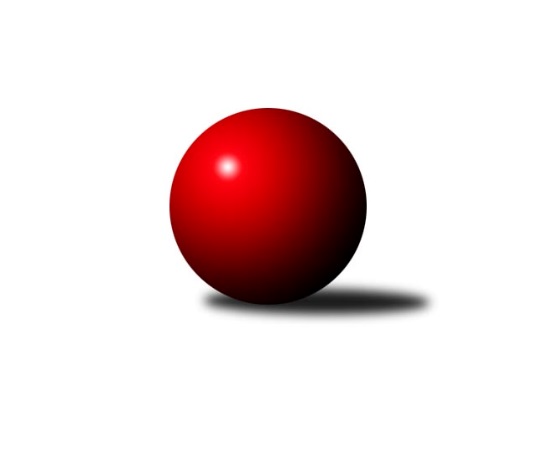 Č.14Ročník 2016/2017	9.12.2016Nejlepšího výkonu v tomto kole: 2656 dosáhlo družstvo: SK Meteor Praha AMistrovství Prahy 1 2016/2017Výsledky 14. kolaSouhrnný přehled výsledků:SK Žižkov Praha C	- Sokol Kobylisy A	6:10	2403:2435		5.12.SK Meteor Praha A	- VSK ČVUT Praha A	14:2	2656:2440		6.12.KK Slavia Praha B	- SK Uhelné sklady Praha B	10:6	2373:2345		6.12.SK Žižkov Praha B	- PSK Union Praha B	14:2	2615:2504		7.12.SK Uhelné sklady Praha A	- TJ Praga Praha A	8:8	2558:2560		8.12.KK Konstruktiva Praha  C	- SC Radotín A	10:6	2473:2459		8.12.TJ Astra Zahradní Město A	- TJ Sokol Rudná A	14:2	2478:2369		9.12.Tabulka družstev:	1.	TJ Praga Praha A	14	10	1	3	146 : 78 	 	 2492	21	2.	SK Uhelné sklady Praha A	13	8	1	4	126 : 82 	 	 2414	17	3.	SC Radotín A	13	8	0	5	134 : 74 	 	 2517	16	4.	SK Meteor Praha A	13	8	0	5	120 : 88 	 	 2452	16	5.	TJ Astra Zahradní Město A	13	7	1	5	112 : 96 	 	 2452	15	6.	Sokol Kobylisy A	13	7	0	6	115 : 93 	 	 2424	14	7.	TJ Sokol Rudná A	13	7	0	6	111 : 97 	 	 2416	14	8.	VSK ČVUT Praha A	13	6	2	5	107 : 101 	 	 2463	14	9.	SK Žižkov Praha B	13	6	2	5	104 : 104 	 	 2415	14	10.	KK Konstruktiva Praha  C	13	6	0	7	102 : 106 	 	 2420	12	11.	KK Slavia Praha B	13	5	0	8	82 : 126 	 	 2337	10	12.	PSK Union Praha B	13	4	1	8	79 : 129 	 	 2362	9	13.	SK Uhelné sklady Praha B	13	4	0	9	86 : 122 	 	 2337	8	14.	SK Žižkov Praha C	13	3	2	8	79 : 129 	 	 2371	8	15.	KK Dopravní podniky Praha A	13	4	0	9	65 : 143 	 	 2304	8Podrobné výsledky kola:	 SK Žižkov Praha C	2403	6:10	2435	Sokol Kobylisy A	Jan Špinka	 	 199 	 155 		354 	 0:2 	 438 	 	218 	 220		Lubomír Chudoba	Vladimír Škrabal	 	 205 	 209 		414 	 0:2 	 438 	 	211 	 227		Jaroslav Žítek	Hana Křemenová	 	 194 	 214 		408 	 2:0 	 379 	 	195 	 184		Vladimír Kohout	Pavel Váňa	 	 201 	 197 		398 	 2:0 	 325 	 	172 	 153		Ladislav Kroužel	Jaromír Fabián	 	 190 	 228 		418 	 0:2 	 452 	 	226 	 226		Pavel Červinka	Petr Opatovský	 	 209 	 202 		411 	 2:0 	 403 	 	190 	 213		Karel Mašekrozhodčí: Nejlepší výkon utkání: 452 - Pavel Červinka	 SK Meteor Praha A	2656	14:2	2440	VSK ČVUT Praha A	Jindra Pokorná	 	 239 	 220 		459 	 2:0 	 409 	 	200 	 209		Adam Vejvoda	Josef Jurášek	 	 211 	 204 		415 	 2:0 	 411 	 	212 	 199		Miroslav Kochánek	Josef Kučera	 	 243 	 192 		435 	 2:0 	 381 	 	171 	 210		David Knoll	Zdeněk Barcal	 	 217 	 228 		445 	 0:2 	 453 	 	231 	 222		Jiří Piskáček	Josef Tesař	 	 224 	 211 		435 	 2:0 	 388 	 	194 	 194		Milan Vejvoda	Pavel Plachý	 	 232 	 235 		467 	 2:0 	 398 	 	209 	 189		Pavel Jahelkarozhodčí: Nejlepší výkon utkání: 467 - Pavel Plachý	 KK Slavia Praha B	2373	10:6	2345	SK Uhelné sklady Praha B	Tomáš Rybka	 	 205 	 196 		401 	 0:2 	 424 	 	222 	 202		Markéta Míchalová	Lidmila Fořtová	 	 204 	 193 		397 	 2:0 	 384 	 	200 	 184		Adam Rajnoch	Tomáš Tejnor	 	 173 	 175 		348 	 2:0 	 341 	 	156 	 185		Roman Tumpach	Nikola Zuzánková	 	 199 	 203 		402 	 0:2 	 436 	 	220 	 216		Petr Štich	Jiří Tala	 	 209 	 220 		429 	 2:0 	 356 	 	190 	 166		Jiří Mudra	Pavel Forman	 	 201 	 195 		396 	 0:2 	 404 	 	196 	 208		Petr Míchalrozhodčí: Nejlepší výkon utkání: 436 - Petr Štich	 SK Žižkov Praha B	2615	14:2	2504	PSK Union Praha B	Josef Gebr	 	 196 	 224 		420 	 0:2 	 423 	 	219 	 204		Pavel Moravec	Jan Neckář	 	 206 	 215 		421 	 2:0 	 420 	 	223 	 197		Josef Mach	Anna Sailerová	 	 211 	 249 		460 	 2:0 	 372 	 	195 	 177		Pavlína Kašparová	Evžen Bartaloš	 	 191 	 225 		416 	 2:0 	 412 	 	214 	 198		Jarmila Fremrová	Miloslav Všetečka	 	 227 	 231 		458 	 2:0 	 441 	 	220 	 221		Martin Khol	Martin Lukáš	 	 218 	 222 		440 	 2:0 	 436 	 	213 	 223		Pavel Kantnerrozhodčí: Nejlepší výkon utkání: 460 - Anna Sailerová	 SK Uhelné sklady Praha A	2558	8:8	2560	TJ Praga Praha A	Jan Hloušek	 	 208 	 198 		406 	 0:2 	 448 	 	237 	 211		Milan Komorník	Bohumil Bazika	 	 215 	 213 		428 	 2:0 	 420 	 	215 	 205		Pavel Janoušek	Zbyněk Sedlák	 	 241 	 203 		444 	 2:0 	 443 	 	213 	 230		David Kašpar	Antonín Knobloch	 	 231 	 204 		435 	 2:0 	 387 	 	194 	 193		Petr Kašpar	Tomáš Dvořák	 	 229 	 195 		424 	 0:2 	 452 	 	217 	 235		Rostislav Kašpar	Martin Novák	 	 223 	 198 		421 	 2:0 	 410 	 	209 	 201		Jaroslav Kourekrozhodčí: Nejlepší výkon utkání: 452 - Rostislav Kašpar	 KK Konstruktiva Praha  C	2473	10:6	2459	SC Radotín A	Petr Barchánek	 	 201 	 202 		403 	 0:2 	 413 	 	178 	 235		Robert Asimus	Jaroslav Pleticha ml.	 	 226 	 210 		436 	 2:0 	 419 	 	194 	 225		Radek Kneř	Samuel Fujko	 	 202 	 207 		409 	 2:0 	 395 	 	197 	 198		Vladimír Zdražil	Karel Hybš	 	 231 	 213 		444 	 2:0 	 385 	 	178 	 207		Petr Dvořák	Jiří Novotný *1	 	 178 	 192 		370 	 0:2 	 427 	 	224 	 203		Pavel Dvořák	Michal Ostatnický	 	 215 	 196 		411 	 0:2 	 420 	 	205 	 215		Martin Pondělíčekrozhodčí: střídání: *1 od 21. hodu Miroslav KlementNejlepší výkon utkání: 444 - Karel Hybš	 TJ Astra Zahradní Město A	2478	14:2	2369	TJ Sokol Rudná A	Tomáš Hroza	 	 209 	 214 		423 	 2:0 	 389 	 	192 	 197		Pavel Strnad	Jaroslav Dryák	 	 228 	 200 		428 	 2:0 	 422 	 	219 	 203		Karel Kohout	Tomáš Doležal	 	 210 	 195 		405 	 2:0 	 388 	 	207 	 181		Jiří Spěváček	Radovan Šimůnek	 	 207 	 204 		411 	 2:0 	 398 	 	203 	 195		Karel Novotný	Radek Fiala	 	 214 	 199 		413 	 0:2 	 423 	 	214 	 209		Petr Zelenka	Daniel Veselý	 	 195 	 203 		398 	 2:0 	 349 	 	181 	 168		Jaromír Bokrozhodčí: Nejlepší výkon utkání: 428 - Jaroslav DryákPořadí jednotlivců:	jméno hráče	družstvo	celkem	plné	dorážka	chyby	poměr kuž.	Maximum	1.	Pavel Červinka 	Sokol Kobylisy A	442.05	299.7	142.4	2.5	7/8	(476)	2.	Rostislav Kašpar 	TJ Praga Praha A	433.28	287.5	145.7	2.9	9/9	(473)	3.	Martin Pondělíček 	SC Radotín A	432.46	294.0	138.5	5.2	8/8	(458)	4.	Karel Mašek 	Sokol Kobylisy A	425.98	294.1	131.9	6.4	8/8	(484)	5.	Milan Komorník 	TJ Praga Praha A	425.75	287.3	138.5	5.6	8/9	(448)	6.	Petr Tepličanec 	KK Konstruktiva Praha  C	424.65	284.7	140.0	3.3	5/6	(456)	7.	Jaroslav Kourek 	TJ Praga Praha A	423.53	286.8	136.7	4.2	8/9	(478)	8.	Martin Lukáš 	SK Žižkov Praha B	422.67	298.2	124.5	5.3	6/7	(448)	9.	Daniel Veselý 	TJ Astra Zahradní Město A	422.40	290.0	132.4	6.5	7/7	(467)	10.	Hana Křemenová 	SK Žižkov Praha C	422.04	290.8	131.2	6.9	3/4	(473)	11.	Adam Vejvoda 	VSK ČVUT Praha A	421.92	287.1	134.8	4.7	6/7	(481)	12.	Jiří Piskáček 	VSK ČVUT Praha A	420.77	294.7	126.1	8.2	6/7	(460)	13.	David Kašpar 	TJ Praga Praha A	420.63	288.9	131.7	6.7	9/9	(448)	14.	Pavel Váňa 	SK Žižkov Praha C	419.85	284.1	135.8	5.5	4/4	(469)	15.	Karel Hybš 	KK Konstruktiva Praha  C	419.50	288.9	130.6	5.9	6/6	(465)	16.	Pavel Dvořák 	SC Radotín A	419.35	288.0	131.4	5.6	8/8	(459)	17.	Miloslav Všetečka 	SK Žižkov Praha B	419.19	285.1	134.1	4.3	6/7	(482)	18.	Robert Asimus 	SC Radotín A	419.04	286.6	132.4	4.6	8/8	(448)	19.	Pavel Janoušek 	TJ Praga Praha A	418.59	288.0	130.6	5.5	9/9	(454)	20.	Michal Ostatnický 	KK Konstruktiva Praha  C	418.38	283.8	134.6	3.5	6/6	(446)	21.	Vlastimil Bočánek 	SK Uhelné sklady Praha B	418.05	289.6	128.5	5.4	5/7	(461)	22.	Zdeněk Barcal 	SK Meteor Praha A	417.54	293.1	124.5	4.4	6/6	(456)	23.	Vlastimil Bachor 	TJ Sokol Rudná A	417.36	288.1	129.3	5.0	5/6	(444)	24.	Pavel Forman 	KK Slavia Praha B	417.06	287.3	129.8	4.4	6/6	(459)	25.	Antonín Knobloch 	SK Uhelné sklady Praha A	417.05	281.9	135.1	4.1	5/5	(472)	26.	Petr Dvořák 	SC Radotín A	416.85	287.2	129.6	7.0	8/8	(460)	27.	Pavel Jahelka 	VSK ČVUT Praha A	416.74	284.0	132.7	5.7	7/7	(462)	28.	Vladimír Zdražil 	SC Radotín A	416.53	285.7	130.9	6.3	8/8	(450)	29.	Josef Tesař 	SK Meteor Praha A	416.11	290.7	125.4	6.1	6/6	(448)	30.	Pavel Plachý 	SK Meteor Praha A	414.41	289.8	124.6	6.5	5/6	(467)	31.	Jindra Pokorná 	SK Meteor Praha A	414.37	289.6	124.8	5.6	6/6	(494)	32.	Anna Sailerová 	SK Žižkov Praha B	413.57	285.6	128.0	5.3	7/7	(460)	33.	Milan Vejvoda 	VSK ČVUT Praha A	412.36	289.5	122.8	8.6	7/7	(467)	34.	Tomáš Doležal 	TJ Astra Zahradní Město A	412.17	292.4	119.8	8.6	5/7	(435)	35.	Jiří Ujhelyi 	SC Radotín A	411.43	285.5	125.9	5.8	7/8	(441)	36.	Pavel Strnad 	TJ Sokol Rudná A	411.19	283.1	128.1	5.3	6/6	(458)	37.	Martin Novák 	SK Uhelné sklady Praha A	410.13	285.9	124.2	6.0	5/5	(460)	38.	Marek Šveda 	TJ Astra Zahradní Město A	409.33	289.6	119.7	8.0	7/7	(440)	39.	Samuel Fujko 	KK Konstruktiva Praha  C	409.20	287.3	121.9	8.1	4/6	(454)	40.	Karel Kohout 	TJ Sokol Rudná A	407.38	284.5	122.9	8.0	6/6	(471)	41.	Tomáš Hroza 	TJ Astra Zahradní Město A	406.95	286.2	120.8	8.8	7/7	(447)	42.	Jan Hloušek 	SK Uhelné sklady Praha A	405.61	280.0	125.6	5.3	5/5	(455)	43.	Radek Fiala 	TJ Astra Zahradní Město A	405.57	282.4	123.1	5.9	7/7	(453)	44.	Martin Khol 	PSK Union Praha B	405.46	289.1	116.3	6.7	7/7	(441)	45.	Josef Kučera 	SK Meteor Praha A	404.20	281.9	122.3	6.5	5/6	(456)	46.	Lidmila Fořtová 	KK Slavia Praha B	404.19	280.4	123.8	6.3	6/6	(441)	47.	Nikola Zuzánková 	KK Slavia Praha B	404.14	279.3	124.8	4.9	4/6	(441)	48.	Jiří Ludvík 	KK Dopravní podniky Praha A	402.71	279.8	123.0	8.6	7/7	(479)	49.	Miroslav Kochánek 	VSK ČVUT Praha A	402.67	284.4	118.3	8.1	7/7	(444)	50.	Zbyněk Sedlák 	SK Uhelné sklady Praha A	402.31	280.8	121.5	6.2	5/5	(444)	51.	Jaroslav Dryák 	TJ Astra Zahradní Město A	402.29	282.0	120.3	7.9	7/7	(428)	52.	Petr Kašpar 	TJ Praga Praha A	401.79	281.0	120.8	7.2	7/9	(441)	53.	Jiří Spěváček 	TJ Sokol Rudná A	401.71	273.1	128.6	6.7	6/6	(445)	54.	Petr Míchal 	SK Uhelné sklady Praha B	401.47	276.4	125.1	6.2	6/7	(422)	55.	Karel Novotný 	TJ Sokol Rudná A	401.46	279.4	122.1	7.1	5/6	(457)	56.	Jaromír Fabián 	SK Žižkov Praha C	401.15	282.1	119.0	8.2	4/4	(449)	57.	Tomáš Kazimour 	SK Žižkov Praha C	401.09	288.5	112.6	8.5	4/4	(463)	58.	Lubomír Chudoba 	Sokol Kobylisy A	399.98	281.8	118.2	7.5	7/8	(438)	59.	Jaroslav Vondrák 	KK Dopravní podniky Praha A	397.55	272.8	124.8	7.6	7/7	(453)	60.	Jan Neckář 	SK Žižkov Praha B	397.12	280.3	116.9	8.2	7/7	(446)	61.	Pavel Kantner 	PSK Union Praha B	396.00	279.1	116.9	7.4	6/7	(436)	62.	Tomáš Rybka 	KK Slavia Praha B	395.52	277.2	118.3	9.0	6/6	(448)	63.	Josef Gebr 	SK Žižkov Praha B	395.00	272.3	122.7	7.0	6/7	(441)	64.	Tomáš Dvořák 	SK Uhelné sklady Praha A	394.83	283.5	111.4	9.7	5/5	(445)	65.	Jaroslav Žítek 	Sokol Kobylisy A	394.54	281.8	112.8	8.4	8/8	(438)	66.	Markéta Míchalová 	SK Uhelné sklady Praha B	394.44	270.6	123.8	7.3	6/7	(435)	67.	Jaromír Bok 	TJ Sokol Rudná A	394.25	284.3	109.9	8.8	6/6	(428)	68.	Miroslav Míchal 	SK Uhelné sklady Praha B	394.16	279.8	114.4	6.6	5/7	(418)	69.	Pavel Jakubík 	PSK Union Praha B	393.20	272.1	121.1	8.1	5/7	(418)	70.	Roman Tumpach 	SK Uhelné sklady Praha B	392.81	280.2	112.6	7.8	7/7	(454)	71.	Petr Barchánek 	KK Konstruktiva Praha  C	390.69	271.9	118.8	7.8	6/6	(435)	72.	Jiří Novotný 	KK Konstruktiva Praha  C	390.32	271.4	118.9	6.6	5/6	(440)	73.	Pavlína Kašparová 	PSK Union Praha B	390.29	274.7	115.5	8.5	7/7	(422)	74.	Bohumil Bazika 	SK Uhelné sklady Praha A	389.30	271.4	117.9	8.7	5/5	(428)	75.	Miroslav Klement 	KK Konstruktiva Praha  C	389.20	274.7	114.5	7.4	5/6	(442)	76.	Pavel Moravec 	PSK Union Praha B	386.74	267.5	119.2	5.3	7/7	(455)	77.	Evžen Bartaloš 	SK Žižkov Praha B	385.74	272.9	112.8	10.3	7/7	(438)	78.	Vladimír Kohout 	Sokol Kobylisy A	385.71	274.8	110.9	9.4	7/8	(410)	79.	Josef Jurášek 	SK Meteor Praha A	385.29	270.0	115.3	9.3	6/6	(428)	80.	Jarmila Fremrová 	PSK Union Praha B	383.81	268.9	114.9	9.4	7/7	(421)	81.	Pavel Černý 	SK Uhelné sklady Praha B	382.70	274.8	107.9	9.1	5/7	(421)	82.	Anna Neckařová 	KK Dopravní podniky Praha A	382.40	270.9	111.5	9.4	5/7	(413)	83.	Jan Novák 	KK Dopravní podniky Praha A	380.50	270.6	109.9	10.2	5/7	(412)	84.	Jiří Tala 	KK Slavia Praha B	379.06	265.3	113.8	9.6	4/6	(429)	85.	Ladislav Kroužel 	Sokol Kobylisy A	376.33	273.5	102.8	11.3	7/8	(421)	86.	Adam Rajnoch 	SK Uhelné sklady Praha B	373.47	263.1	110.4	11.3	6/7	(384)	87.	Jiří Mudra 	SK Uhelné sklady Praha B	373.00	268.9	104.1	10.5	5/7	(393)	88.	Jan Špinka 	SK Žižkov Praha C	372.69	268.2	104.5	12.0	4/4	(439)	89.	Petr Soukup 	KK Dopravní podniky Praha A	372.48	264.6	107.9	10.9	7/7	(426)	90.	Petr Opatovský 	SK Žižkov Praha C	368.88	270.0	98.9	10.5	4/4	(427)	91.	Deno Klos 	KK Dopravní podniky Praha A	362.63	257.9	104.7	11.4	5/7	(394)	92.	Marek Fritsch 	KK Slavia Praha B	353.53	258.8	94.7	13.4	5/6	(397)		Luboš Kocmich 	VSK ČVUT Praha A	459.00	299.0	160.0	6.0	1/7	(459)		Václav Bouchal 	PSK Union Praha B	446.50	304.5	142.0	4.5	2/7	(458)		Jaroslav Pleticha  ml.	KK Konstruktiva Praha  C	436.00	285.0	151.0	4.0	1/6	(436)		Petr Štich 	SK Uhelné sklady Praha B	436.00	294.0	142.0	4.0	1/7	(436)		František Rusin 	TJ Astra Zahradní Město A	428.00	305.0	123.0	8.0	1/7	(428)		Vladimír Vošický 	SK Meteor Praha A	417.67	282.8	134.9	3.5	3/6	(444)		Radek Kneř 	SC Radotín A	417.00	285.0	132.0	5.8	2/8	(428)		Libuše Zichová 	KK Konstruktiva Praha  C	417.00	291.0	126.0	7.0	1/6	(417)		Vojtěch Vojtíšek 	Sokol Kobylisy A	416.33	278.0	138.3	4.3	3/8	(433)		Radovan Šimůnek 	TJ Astra Zahradní Město A	414.25	284.5	129.8	8.3	2/7	(422)		Petr Zelenka 	TJ Sokol Rudná A	413.38	294.1	119.3	7.9	2/6	(423)		Jan Knyttl 	VSK ČVUT Praha A	412.33	274.7	137.7	5.3	3/7	(426)		Josef Mach 	PSK Union Praha B	412.25	290.0	122.3	7.0	2/7	(420)		Jindra Kafková 	SK Uhelné sklady Praha B	407.00	285.0	122.0	1.0	1/7	(407)		Tomáš Kuneš 	VSK ČVUT Praha A	406.00	281.0	125.0	5.5	2/7	(422)		Jindřich Habada 	KK Dopravní podniky Praha A	406.00	282.0	124.0	9.0	1/7	(406)		Petr Moravec 	PSK Union Praha B	405.50	271.0	134.5	6.0	2/7	(419)		Jiří Tencar 	VSK ČVUT Praha A	405.50	285.5	120.0	11.0	1/7	(412)		Jiří Sládek 	KK Slavia Praha B	405.22	273.7	131.6	4.6	3/6	(435)		Jiří Škoda 	VSK ČVUT Praha A	404.33	283.0	121.3	6.7	3/7	(420)		Miloslav Dušek 	SK Uhelné sklady Praha A	402.00	287.0	115.0	6.0	1/5	(402)		Martin Kovář 	TJ Praga Praha A	401.00	286.0	115.0	14.0	1/9	(401)		Josef Málek 	KK Dopravní podniky Praha A	400.50	273.5	127.0	7.5	2/7	(410)		Petr Stoklasa 	KK Dopravní podniky Praha A	397.00	274.5	122.5	7.5	2/7	(412)		Michal Matyska 	Sokol Kobylisy A	395.00	263.0	132.0	4.0	1/8	(395)		Pavel Baroch 	PSK Union Praha B	394.00	271.0	123.0	4.0	1/7	(394)		Vladimír Škrabal 	SK Žižkov Praha C	393.25	268.5	124.8	6.5	2/4	(414)		David Knoll 	VSK ČVUT Praha A	391.25	269.5	121.8	8.8	2/7	(406)		Michal Bartoš 	TJ Praga Praha A	390.00	268.0	122.0	8.0	1/9	(390)		Miroslav Kopal 	SK Uhelné sklady Praha A	388.25	271.8	116.5	7.0	2/5	(408)		Martin Štochl 	KK Dopravní podniky Praha A	387.00	272.0	115.0	8.0	1/7	(387)		Zdeněk Boháč 	SK Meteor Praha A	380.00	274.0	106.0	8.0	1/6	(380)		Štěpán Kandl 	KK Dopravní podniky Praha A	379.50	263.0	116.5	12.0	2/7	(395)		Tomáš Pokorný 	SK Žižkov Praha C	379.00	282.0	97.0	12.0	1/4	(379)		Jakub Vodička 	TJ Astra Zahradní Město A	378.50	279.0	99.5	13.0	2/7	(396)		Antonín Švarc 	KK Dopravní podniky Praha A	377.00	264.0	113.0	8.0	1/7	(377)		Richard Glas 	VSK ČVUT Praha A	376.00	252.0	124.0	14.0	1/7	(376)		Karel Bubeníček 	SK Žižkov Praha B	374.75	271.1	103.6	9.8	4/7	(409)		Jan Mařánek 	TJ Sokol Rudná A	373.90	269.5	104.4	11.4	3/6	(426)		Tomáš Smékal 	TJ Praga Praha A	373.00	256.5	116.5	10.0	1/9	(377)		Miroslav Tomeš 	KK Dopravní podniky Praha A	367.00	261.0	106.0	7.0	1/7	(367)		Naďa Elstnerová 	PSK Union Praha B	358.00	243.0	115.0	8.0	1/7	(358)		Tomáš Tejnor 	KK Slavia Praha B	357.39	261.2	96.2	13.4	3/6	(384)		Jiří Brada 	KK Dopravní podniky Praha A	354.00	257.5	96.5	13.0	2/7	(366)		Miroslav Málek 	KK Dopravní podniky Praha A	353.00	256.0	97.0	12.0	1/7	(353)		Michal Fořt 	KK Slavia Praha B	348.25	259.5	88.8	17.5	2/6	(384)		Zdeněk Fůra 	Sokol Kobylisy A	348.00	260.0	88.0	13.0	1/8	(348)		Martin Jelínek 	TJ Praga Praha A	347.00	253.0	94.0	16.0	1/9	(347)		Petr Kšír 	TJ Praga Praha A	343.33	254.3	89.0	14.3	3/9	(391)		Dana Školová 	SK Uhelné sklady Praha B	341.00	261.0	80.0	19.0	1/7	(341)		Lubomír Čech 	KK Dopravní podniky Praha A	332.00	248.0	84.0	16.0	1/7	(332)		František Vondráček 	KK Konstruktiva Praha  C	330.00	254.0	76.0	15.0	1/6	(330)		Karel Kochánek 	VSK ČVUT Praha A	311.00	257.0	54.0	28.0	1/7	(311)Sportovně technické informace:Starty náhradníků:registrační číslo	jméno a příjmení 	datum startu 	družstvo	číslo startu21927	Radek Kneř	08.12.2016	SC Radotín A	5x1561	Adam Vejvoda	06.12.2016	VSK ČVUT Praha A	12x21805	Pavel Plachý	06.12.2016	SK Meteor Praha A	12x11436	Vladimír Zdražil	08.12.2016	SC Radotín A	12x5104	Martin Pondělíček	08.12.2016	SC Radotín A	13x4490	Pavel Dvořák	08.12.2016	SC Radotín A	13x4487	Petr Dvořák	08.12.2016	SC Radotín A	13x940	Josef Kučera	06.12.2016	SK Meteor Praha A	11x955	Josef Tesař	06.12.2016	SK Meteor Praha A	12x924	Zdeněk Barcal	06.12.2016	SK Meteor Praha A	13x1042	Lidmila Fořtová	06.12.2016	KK Slavia Praha B	12x1034	Jiří Tala	06.12.2016	KK Slavia Praha B	7x11522	Nikola Zuzánková	06.12.2016	KK Slavia Praha B	10x1006	Pavel Forman	06.12.2016	KK Slavia Praha B	13x1257	Antonín Knobloch	08.12.2016	SK Uhelné sklady Praha A	13x4420	Zbyněk Sedlák	08.12.2016	SK Uhelné sklady Praha A	11x741	Ladislav Kroužel	05.12.2016	Sokol Kobylisy A	12x734	Vladimír Kohout	05.12.2016	Sokol Kobylisy A	11x737	Karel Mašek	05.12.2016	Sokol Kobylisy A	13x736	Lubomír Chudoba	05.12.2016	Sokol Kobylisy A	12x12679	Pavel Červinka	05.12.2016	Sokol Kobylisy A	12x13044	Martin Novák	08.12.2016	SK Uhelné sklady Praha A	13x1247	Bohumil Bazika	08.12.2016	SK Uhelné sklady Praha A	12x16267	Jarmila Fremrová	07.12.2016	PSK Union Praha B	13x1192	Rostislav Kašpar	08.12.2016	TJ Praga Praha A	14x24773	Tomáš Tejnor	06.12.2016	KK Slavia Praha B	8x15519	Jiří Mudra	06.12.2016	SK Uhelné sklady Praha B	7x787	Pavel Strnad	09.12.2016	TJ Sokol Rudná A	13x5011	Martin Lukáš	07.12.2016	SK Žižkov Praha B	12x4556	Josef Gebr	07.12.2016	SK Žižkov Praha B	12x890	Jan Neckář	07.12.2016	SK Žižkov Praha B	13x1446	Miloslav Všetečka	07.12.2016	SK Žižkov Praha B	12x1443	Jan Špinka	05.12.2016	SK Žižkov Praha C	13x1420	Evžen Bartaloš	07.12.2016	SK Žižkov Praha B	11x19747	Hana Dragounová	05.12.2016	SK Žižkov Praha C	10x797	Miroslav Kochánek	06.12.2016	VSK ČVUT Praha A	12x803	Milan Vejvoda	06.12.2016	VSK ČVUT Praha A	13x15857	David Knoll	06.12.2016	VSK ČVUT Praha A	3x15223	Pavel Jahelka	06.12.2016	VSK ČVUT Praha A	13x10138	Jiří Piskáček	06.12.2016	VSK ČVUT Praha A	11x11350	Radek Fiala	09.12.2016	TJ Astra Zahradní Město A	13x10877	Jaroslav Pleticha ml.	08.12.2016	KK Konstruktiva Praha  C	1x10037	Jaromír Žítek	05.12.2016	Sokol Kobylisy A	13x10206	Pavel Janoušek	08.12.2016	TJ Praga Praha A	14x24268	Adam Rajnoch	06.12.2016	SK Uhelné sklady Praha B	9x18612	Markéta Rajnochová	06.12.2016	SK Uhelné sklady Praha B	12x1089	Jindra Pokorná	06.12.2016	SK Meteor Praha A	13x4431	Pavlína Kašparová	07.12.2016	PSK Union Praha B	13x18519	Petr Kašpar	08.12.2016	TJ Praga Praha A	12x14590	Pavel Váňa	05.12.2016	SK Žižkov Praha C	13x10041	Michal Ostatnický	08.12.2016	KK Konstruktiva Praha  C	11x21646	Josef Mach	07.12.2016	PSK Union Praha B	3x13557	Josef Jurášek	06.12.2016	SK Meteor Praha A	10x1297	Daniel Veselý	09.12.2016	TJ Astra Zahradní Město A	12x14609	Jaromír Bok	09.12.2016	TJ Sokol Rudná A	12x14616	Petr Zelenka	09.12.2016	TJ Sokol Rudná A	5x10208	Jan Hloušek	08.12.2016	SK Uhelné sklady Praha A	12x17967	Jaroslav Kourek	08.12.2016	TJ Praga Praha A	12x13626	Milan Komorník	08.12.2016	TJ Praga Praha A	10x5752	Tomáš Rybka	06.12.2016	KK Slavia Praha B	13x16617	Petr Opatovský	05.12.2016	SK Žižkov Praha C	13x21081	Jaromír Fabián	05.12.2016	SK Žižkov Praha C	13x23392	Vladislav Škrabal	05.12.2016	SK Žižkov Praha C	3x1282	Roman Tumpach	06.12.2016	SK Uhelné sklady Praha B	13x6087	Tomáš Hroza	09.12.2016	TJ Astra Zahradní Město A	12x1011	Miroslav Klement	08.12.2016	KK Konstruktiva Praha  C	12x10387	Petr Barchánek	08.12.2016	KK Konstruktiva Praha  C	13x5800	Jaroslav Dryák	09.12.2016	TJ Astra Zahradní Město A	13x1416	Tomáš Doležal	09.12.2016	TJ Astra Zahradní Město A	10x23251	Petr Štich	06.12.2016	SK Uhelné sklady Praha B	1x5713	Robert Asimus	08.12.2016	SC Radotín A	13x23165	Martin Khol	07.12.2016	PSK Union Praha B	11x23136	Samuel Fujko	08.12.2016	KK Konstruktiva Praha  C	11x17300	Tomáš Dvořák	08.12.2016	SK Uhelné sklady Praha A	13x20146	Radovan Šimůnek	09.12.2016	TJ Astra Zahradní Město A	3x11112	Jiří Spěváček	09.12.2016	TJ Sokol Rudná A	9x5689	Karel Hybš	08.12.2016	KK Konstruktiva Praha  C	12x1048	Anna Sailerová	07.12.2016	SK Žižkov Praha B	13x19961	Pavel Moravec	07.12.2016	PSK Union Praha B	13x5169	Jiří Novotný	08.12.2016	KK Konstruktiva Praha  C	10x1263	Petr Míchal	06.12.2016	SK Uhelné sklady Praha B	11x1314	Pavel Kantner	07.12.2016	PSK Union Praha B	12x2516	Karel Novotný	09.12.2016	TJ Sokol Rudná A	10x21168	Blanka Vondrášková	09.12.2016	TJ Sokol Rudná A	10x
Hráči dopsaní na soupisku:registrační číslo	jméno a příjmení 	datum startu 	družstvo	Program dalšího kola:15. kolo13.12.2016	út	17:30	SK Uhelné sklady Praha B - KK Konstruktiva Praha  C	14.12.2016	st	17:00	KK Dopravní podniky Praha A - SK Meteor Praha A	14.12.2016	st	17:30	PSK Union Praha B - SK Žižkov Praha C				TJ Praga Praha A - -- volný los --	15.12.2016	čt	17:00	Sokol Kobylisy A - TJ Astra Zahradní Město A	15.12.2016	čt	17:30	SC Radotín A - SK Žižkov Praha B	15.12.2016	čt	17:30	VSK ČVUT Praha A - KK Slavia Praha B	16.12.2016	pá	17:30	TJ Sokol Rudná A - SK Uhelné sklady Praha A	Nejlepší šestka kola - absolutněNejlepší šestka kola - absolutněNejlepší šestka kola - absolutněNejlepší šestka kola - absolutněNejlepší šestka kola - dle průměru kuželenNejlepší šestka kola - dle průměru kuželenNejlepší šestka kola - dle průměru kuželenNejlepší šestka kola - dle průměru kuželenNejlepší šestka kola - dle průměru kuželenPočetJménoNázev týmuVýkonPočetJménoNázev týmuPrůměr (%)Výkon2xPavel PlachýMeteor A4673xAnna SailerováŽižkov B111.234602xAnna SailerováŽižkov B4602xMiloslav VšetečkaŽižkov B110.754586xJindra PokornáMeteor A4595xRostislav KašparPraga A110.414522xMiloslav VšetečkaŽižkov B4582xMilan KomorníkPraga A109.434482xJiří PiskáčekVŠTJ A4536xPavel ČervinkaKobylisy A109.294522xPavel ČervinkaKobylisy A4521xZbyněk SedlákUS Praha A108.46444